ADVANCED BIOLOGY:  THE CHROMOSOMAL BASIS OF INHERITANCE(USE CHAPTER 15 AS A RESOURCE)MENDELIAN INHERITANCE HAS ITS PHYSICAL BASIS IN THE BEHAVIOR OF CHROMOSOMES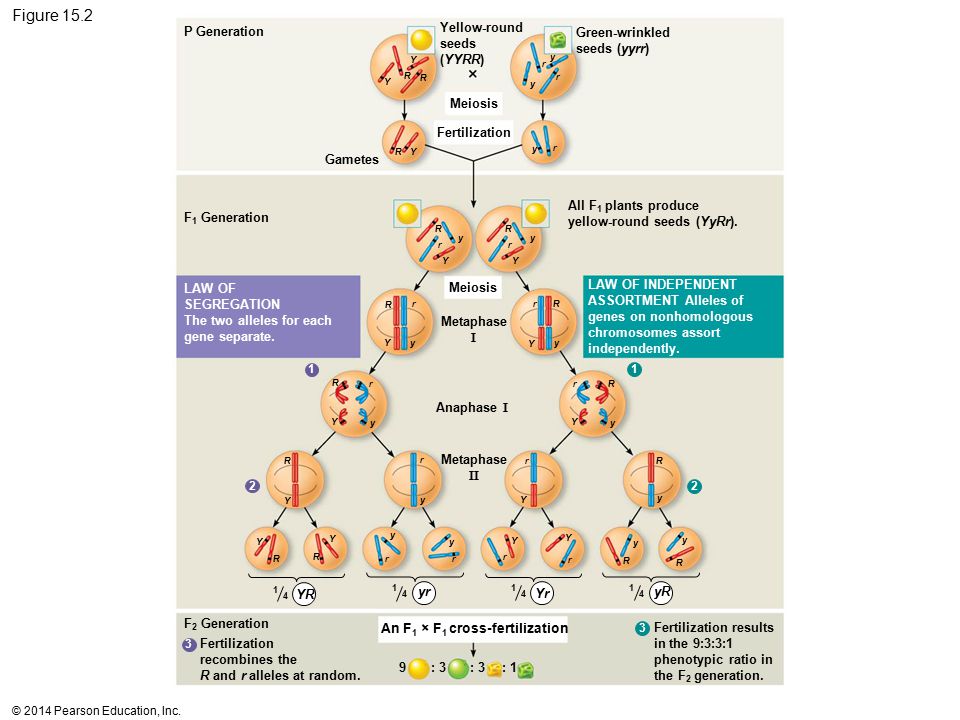  Morgan’s Experimental Evidence:  Scientific Inquiry Morgan’s Choice of Experimental Organism Prolific Breeding/Generation Time Chromosome Number PatienceSymbol notation Correlating Behavior of a Gene’s Alleles with Behavior of a Chromosome PairSEX-LINKED GENES EXHIBIT UNITUE PATTERNS OF INHERITANCE The Chromosomal Basis of Sex Sex-Linked GeneX-Linked Gene Inheritance of X-Linked Genes Duchenne Muscular Dystrophy Hemophilia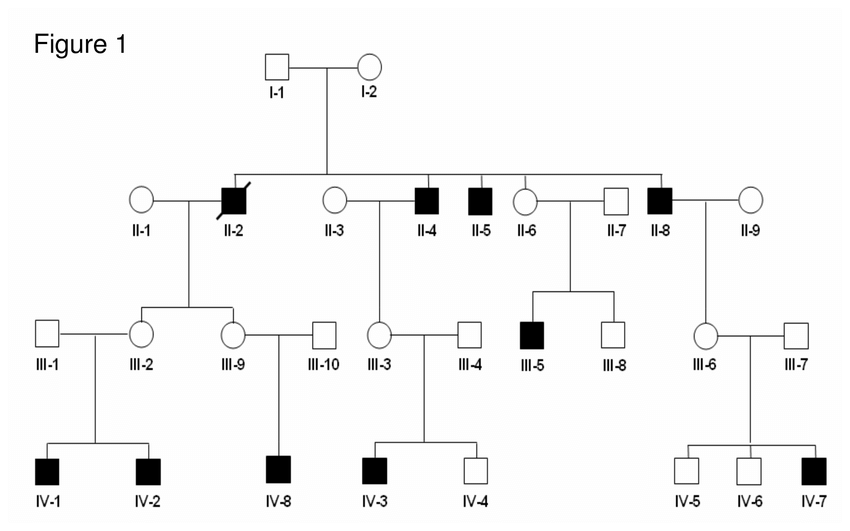  X Inactivation in Female Mammals Barr Body Mosaic Methylation Calico CatsLINKED GENES TEND TO BE INHERITED TOGETHER BECAUSE THEY ARE LOCATED NEAR EACH OTHER ON THE SAME CHROMOSOMELinked Genes  How Linkage Affects Inheritance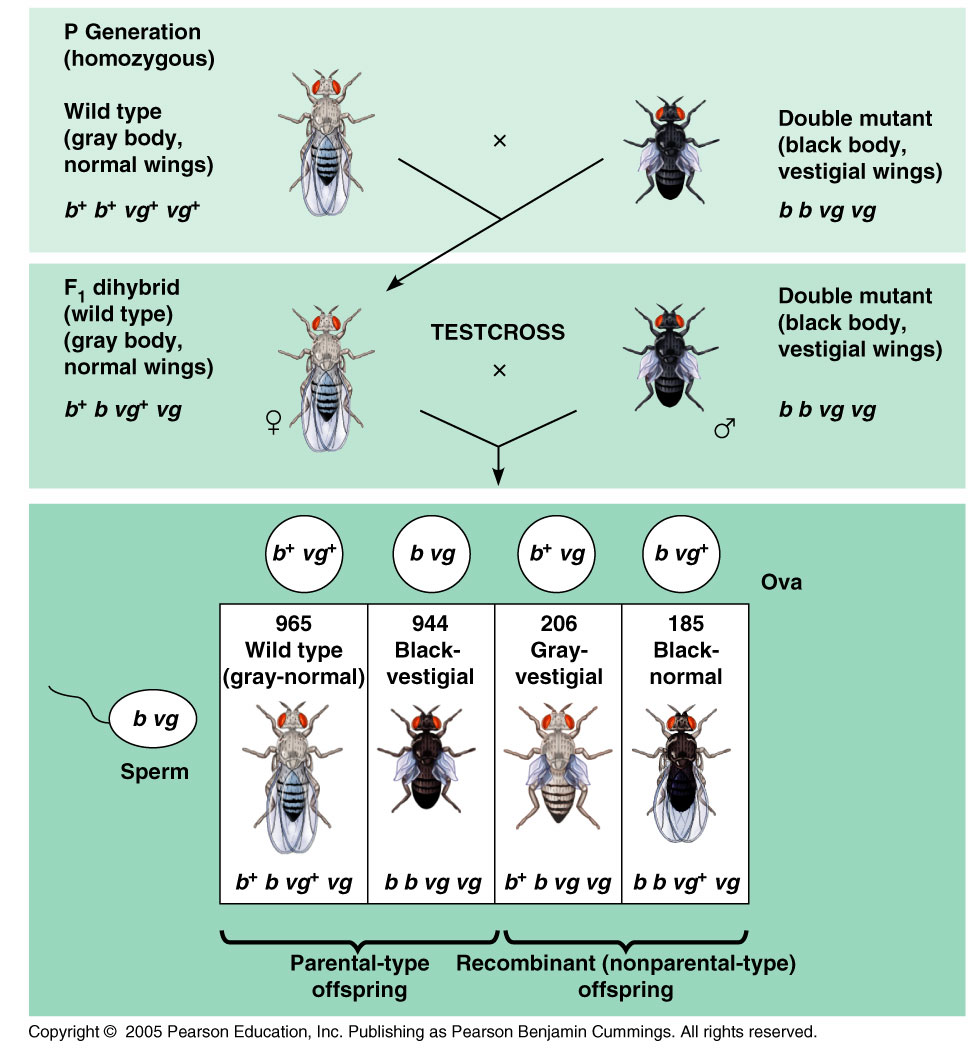 If genes are on different chromosomesIf genes are located on the same chromosomeGenetic recombination Genetic Recombination and Linkage Recombination of Unlinked Genes:  Independent Assortment of Chromosomes Parental Types Recombinant Types or Recombinants Recombination of Linked Genes:  Crossing Over New Combinations of Alleles:  Variation for Natural Selection Mapping the Distance Between Genes Using Recombination Data:  Scientific Inquiry Genetic map Linkage Map Map UnitsCytogenic MapsALTERATIONS OF CHROMOSOME NUMBER OR STRUCTURE CAUSE SOME GENETIC DISORDERS Abnormal Chromosome Number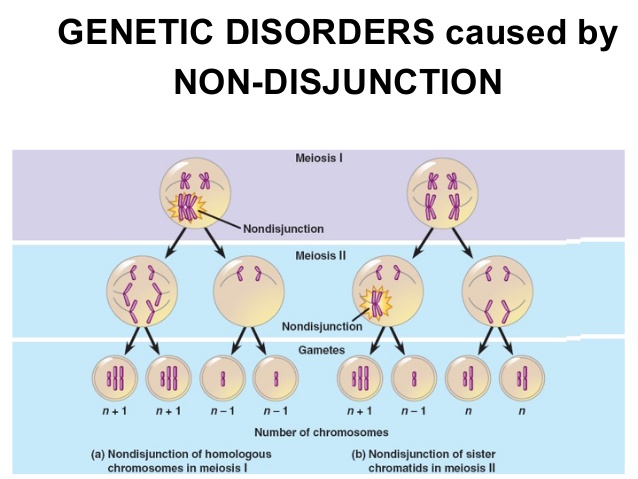  Nondisjunction Aneuploidy Monosomic Trisomic Polyploidy Alterations of Chromosome Structure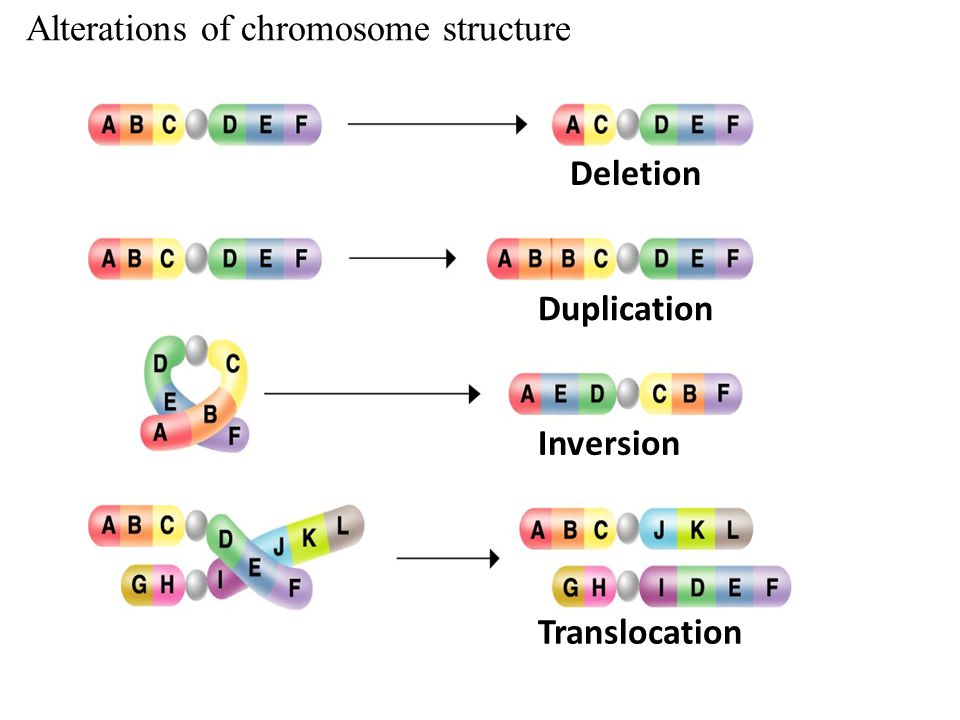  Human Disorders Due to Chromosomal Alterations Down Syndrome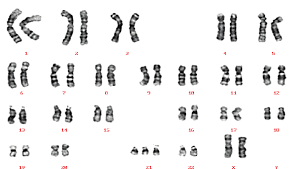  Aneuploidy of Sex Chromosomes Disorders Caused by Structurally Altered Chromosomes